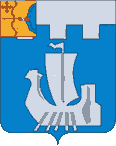 Информационный бюллетень органов местного    самоуправления Подосиновского районаот 21.10.2022 № 35 (519)утверждён решением Подосиновской районной Думы от 21.12.2007 № 30/100(в редакции от 30.08.2011 № 07/60)пгт ПодосиновецАдминистрация Подосиновского района ПОСТАНОВЛЯЕТ:Внести в постановление Администрации Подосиновского района от 30.10.2020 № 221 «Об утверждении схемы размещения нестационарных торговых объектов на территории Подосиновского района Кировской области  на период 2021-2027 годы» (в ред. постановления Администрации Подосиновского района Кировской области от 23.12.2021 N 240) следующие изменения:В наименовании постановления, в пункте 1. постановления, в наименовании приложения 1 и в наименовании приложения 2 исключить слова «на период 2021-2027 годы».В приложении 1 графу 9 в строке 4 дополнить словами «с дальнейшей пролонгацией». Опубликовать настоящее постановление в Информационном бюллетене органов местного самоуправления Подосиновского района, а также разместить на официальном сайте Администрации Подосиновского района Кировской области.Настоящее постановление вступает в силу с момента опубликования.Глава Подосиновского района    С.П. СиницынОТВЕТСТВЕННЫЙ ЗА ВЫПУСК ИЗДАНИЯ: Управление делами Администрации Подосиновского районаАДРЕС: 613930, пгт Подосиновец Кировской обл., ул. Советская, 77ДАТА ВЫПУСКА: 21.10.2022, ТИРАЖ: 10 экземпляров№п/п№п/пСодержаниеРеквизитыСтраницаСтраница1.1.Постановление Администрации Подосиновского района «О внесении изменений в постановление Администрации Подосиновского района от 30.10.2020 № 221»От 17.10.2022 № 238 02-03 02-03 АДМИНИСТРАЦИЯ ПОДОСИНОВСКОГО РАЙОНАКИРОВСКОЙ ОБЛАСТИПОСТАНОВЛЕНИЕАДМИНИСТРАЦИЯ ПОДОСИНОВСКОГО РАЙОНАКИРОВСКОЙ ОБЛАСТИПОСТАНОВЛЕНИЕАДМИНИСТРАЦИЯ ПОДОСИНОВСКОГО РАЙОНАКИРОВСКОЙ ОБЛАСТИПОСТАНОВЛЕНИЕАДМИНИСТРАЦИЯ ПОДОСИНОВСКОГО РАЙОНАКИРОВСКОЙ ОБЛАСТИПОСТАНОВЛЕНИЕ17.10.202217.10.2022№238пгт Подосиновец пгт Подосиновец пгт Подосиновец пгт Подосиновец пгт Подосиновец О внесении изменений в постановление Администрации Подосиновского района от 30.10.2020 № 221О внесении изменений в постановление Администрации Подосиновского района от 30.10.2020 № 221О внесении изменений в постановление Администрации Подосиновского района от 30.10.2020 № 221О внесении изменений в постановление Администрации Подосиновского района от 30.10.2020 № 221